Ek.3.1: 02.08.2022/05-03 gün ve sayılı YTÜ Senatosu kararı ekidir.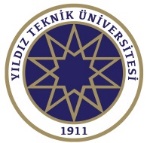 YILDIZ TEKNİK ÜNİVERSİTESİYURT DIŞINDAN LİSANS PROGRAMLARINA ÖĞRENCİ KABUL YÖNERGESİBİRİNCİ BÖLÜMAmaç, Kapsam, Dayanak ve TanımlarAmaç MADDE 1- (1) Bu yönergenin amacı, Yıldız Teknik Üniversitesi lisans programlarına uluslararası öğrenci alımına ilişkin usul ve esasları belirlemektir.KapsamMADDE 2- (1) Bu yönerge, Yıldız Teknik Üniversitesi lisans programlarına uluslararası öğrencilerin başvuru ve kayıt işlemlerini kapsar.DayanakMADDE 3- (1) Bu Yönerge, 11.04.2012 tarih ve 28261 sayılı Resmi Gazete’de yayımlanan 6287 Sayılı İlköğretim ve Eğitim Kanunu ile Bazı Kanunlarda Değişiklik Yapılmasına Dair Kanunun 14/f maddesi uyarınca değiştirilen 2547 sayılı Yükseköğretim Kanunun 45inci maddesine ve Yükseköğretim Kurulunun belirlediği “Yurtdışından Öğrenci Kabulüne İlişkin Esaslar”a dayanılarak hazırlanmıştır.TanımlarMADDE 4- (1) Bu Yönergede geçen;a) Aday: Yıldız Teknik Üniversitesine bağlı birimlere başvuran uluslararası öğrenciyi, b) Başkanlık: Yıldız Teknik Üniversitesi Öğrenci İşleri Daire Başkanlığını,c) Birim: Yıldız Teknik Üniversitesine bağlı fakülteleri,ç) Öğrenci: Yıldız Teknik Üniversitesine bağlı birimlere başvurusu kabul edilen uluslararası öğrenciyi,d) Program: Lisans düzeyinde eğitim-öğretim faaliyetlerinde bulunan programları,e) Rektör: Yıldız Teknik Üniversitesi Rektörünü,f) Senato: Yıldız Teknik Üniversitesi Senatosunu,g) Üniversite: Yıldız Teknik Üniversitesini,ğ) Yönetim Kurulu: Yıldız Teknik Üniversitesi Yönetim Kurulunuifade eder.İKİNCİ BÖLÜMBaşvuruya İlişkin Esaslar Başvuruların YapılmasıMADDE 5- (1) Başvuruya ilişkin gerekli şartlar, Üniversitenin internet sayfasında ilan edilir ve başvurular online olarak yapılır.(2) Adaylar başvurularda en fazla 5 tercih yapabilir ve yerleştirme adayın tercih önceliğine göre yapılır. Başvuru İçin Genel ŞartlarMADDE 6- (1) Lisans programlarına, yetkili makamlarca lise seviyesinde denkliği onaylanmış ortaöğretim kurumlarından mezun olmuş ya da lise son sınıfında okuyan adaylar başvurabilir.(2) Lisans programlarına ek listede (Ek-1) belirtilen sınavların ya da diploma türlerinden herhangi birinden yeterli puanı sağlayan adaylar başvurabilir.(3) Özel giriş koşulları taşıyan programlara başvuranların, kabul koşullarına ek olarak bu şartları da sağlaması gereklidir.Başvurusu Kabul Edilecek AdaylarMADDE 7- (1) Uluslararası öğrenci olup aşağıdaki şartları sağlayan adaylar başvuru yapabilir:Türk Vatandaşlığı Kanunu uyarınca doğumla Türk vatandaşı olup da İçişleri Bakanlığı’ndan Türk vatandaşlığından çıkma izni almak suretiyle Türk vatandaşlığını kaybedenler,Türk vatandaşlığını kaybedenlere talepleri halinde verilen mavi kart sahibi olduğunu belgeleyenlerBunların Türk vatandaşlığından çıkma belgesinde kayıtlı reşit olmayan çocuklarının Türk Vatandaşlığı Kanunu uyarınca aldığı Tanınan Hakların Kullanılmasına İlişkin Belge sahibi olduklarını belgeleyen adaylar, (5901 sayılı Türk Vatandaşlığı Kanununun 7. Maddesinde “Türkiye içinde veya dışında Türk vatandaşı ana veya babadan evlilik birliği içinde doğan çocuk Türk vatandaşıdır” hükmü bulunmakta olup, yurt dışından kabul kontenjanlarına başvuracak adayların Türk Vatandaşlığı Kanunu incelemelerinde yarar bulunmaktadır).01/02/2013 tarihinden önce yurtdışında ortaöğretime devam eden T.C. uyruklu öğrencilerden ise ortaöğretiminin (lise) son üç yılını KKTC hariç yabancı bir ülkede tamamlayanlar,Lise eğitimlerinin tamamını, KKTC dışında, yabancı bir ülkede (MEB nezdinde açılmış olan Türk okullarında tamamlayanlar dahil) gören uyruğundan biri T.C. olan çift uyruklu ve T.C. uyruğunda bulunanlar,KKTC uyruklu olup KKTC’de ikamet eden ve KKTC’de ortaöğrenimini tamamlayan GCE AL sınav sonuçlarına sahip olanlar ile 2005-2010 tarihleri arasında diğer ülkelerdeki kolej ve liselere kayıt yaptırıp eğitim alarak GCE AL sınav sonuçlarına sahip olan veya sahip olacak adaylar. Başvurusu kabul edilmeyecek adaylarMADDE 8- (1) Aşağıdaki şartlara sahip olan adaylar başvuru yapamaz:T.C. uyruklu olup ortaöğreniminin tamamını (lise) Türkiye’de veya KKTC’de tamamlayanlar,KKTC uyruklu olan adaylar (ortaöğreniminin tamamını (lise) KKTC liselerinde bitirip GCE AL sonucuna sahip olanlar ile 2005-2010 tarihleri arasında diğer ülkelerdeki kolej ve liselere kayıt yaptırıp eğitim (GCE AL sınav sonuçlarına sahip olan veya sahip olacaklar hariç) alanlar,Bu yönergenin 7. maddesinin 1. fıkrasının (a), (b) ve (c) bentlerinde tanımlanan doğumla ilk uyruğu T.C. olan çift uyruklu adaylar 7. maddesinin 1. fıkrasının (d) ve (e) bentlerinde belirtilen şartları sağlayanlar hariç),Uyruğundan birisi KKTC olan çift uyruklu adaylar (ortaöğreniminin tamamını (lise) KKTC liselerinde bitirip GCE AL sonucuna sahip olanlar ile 2005-2010 tarihleri arasında diğer ülkelerdeki kolej ve liselere kayıt yaptırıp eğitim (GCE AL sınav sonuçlarına sahip olan veya sahip olacaklar hariç) alanlar, Türkiye’deki büyükelçilikler bünyesinde bulunan okullar ile Türkiye’de bulunan yabancı liselerde öğrenimlerini gören T.C uyruklu olan veya 7. maddesinin 1. fıkrasının (a), (b) ve (c) bentlerinde tanımlanan doğumla ilk uyruğu T.C olan çift uyruklular,Türkiye'deki ortaöğretim kurumlarına (lise ve dengi okullara) 2022-2023 eğitim ve öğretim yılından itibaren kayıt yaptıracak KKTC vatandaşları ve TC vatandaşlığından çıkanlar/Mavi Kartlılar ile yabancı (elçilik okulları, MOBİS sisteminde yer alan Milletlerarası özel öğretim kurumları ile Milli Eğitim Bakanlığı tarafından yürütülen proje çerçevesinde ülkemize getirilen yabancı uyruklular hariç) uyruklular, (Yükseköğretim Kurulu Başkanlığı’nın 28.07.2022 tarih ve 53549 sayılı yazısı gereğince bu öğrenciler Üniversitemize sadece YKS-Yükseköğretim Kurumları Sınavı ile kayıt yaptırabilirler.)Başvuruya Esas Sınav Ve Puanlar MADDE 9- (1) Üniversite programlarına kabul edilebilecek adayların Ek-1’de yer alan ulusal ve/veya uluslararası sınavlardan veya diploma mezuniyet derecelerinden minimum puanları alması gerekir. (2) Başvuruya esas sınavlar 2 (iki) yıl süreyle, lise bitirme sınavı statüsünde olan diplomalar ise süresiz geçerlidir.Başvuru İçin Gerekli BelgelerMADDE 10- (1) Başvuru için gerekli belgeler şunlardır:a) Lise diplomasının onaylı örneği veya lise diplomasını almamış olan adayların mezun olacakları tarihi gösteren, öğrenimini görmekte olduğu ortaöğretim kurumu (lise) tarafından verilen resmi bir belge,b) Mezuniyet not ortalamasını gösteren belgenin aslı ve Türkçe veya İngilizceye çevrilmiş onaylı örneği,c) Geçerli bir Pasaportun kimlik bilgilerini gösteren sayfalarının kopyası,ç) Ek-1 de belirtilen sınav sonuç belgesinin veya ülke bazında tanınmış diplomaların Türk Dış temsilciliklerinden alınmış veya noter onaylı örneği.ÜÇÜNCÜ BÖLÜMÖğretim Dili ve Öğrenci KontenjanlarıÖğretim diline ait koşullarMADDE 11- (1) %100 İngilizce eğitim veren programlara kabul edilen öğrenciler, “Yıldız Teknik Üniversitesi Yabancı Diller Yüksekokulu Öğretim ve Sınav Yönergesi”nin 8. Maddesinde yer alan şartları taşıması kaydıyla İngilizce hazırlık eğitiminden muaf tutulur. Bu şartları sağlayamayan öğrenciler ise İngilizce hazırlık eğitimine tabi tutulur. Bu programlara kayıt hakkı kazanan öğrencilerin, Üniversitelere bağlı TÖMER veya Yunus Emre Enstitüsü tarafından verilmiş                      en az B1 seviyesinde bir Türkçe Dil Belgesini; kayıt tarihinden itibaren en geç diploma işlemleri öncesi ibraz etmeleri gerekir. (2) %30 İngilizce eğitim veren programlara kabul edilen öğrenciler kayıt tarihinden itibaren                    1 (bir) yıl içinde Üniversitelere bağlı TÖMER veya Yunus Emre Enstitüsü tarafından verilecek en az C1 seviyesinde Türkçe Dil Belgesini almaları gerekir. Bu süre zarfında Türkçe Dil Belgesi getiremeyenler ek 1 (bir) yıl süre ile izinli sayılırlar. Türkçe sertifikası olmayan yabancı uyruklu öğrenciler İngilizce Hazırlık veya bölüm programlarına dâhil olamazlar. Yasal süreler içerisinde Türkçe Dil Belgesini Üniversiteye ibraz etmeyen öğrencilerin kayıtları Öğrenci İşleri Daire Başkanlığı tarafından silinir. Türkçe yeterliliğini kanıtlayan öğrencilerin “Yıldız Teknik Üniversitesi Yabancı Diller Yüksekokulu Öğretim ve Sınav Yönergesi”nin 8. maddesinde yer alan şartları taşıması kaydıyla İngilizce hazırlık eğitiminden muaf tutulur.  Bu şartları sağlayamayan öğrenciler ise İngilizce hazırlık eğitimine tabi tutulur. (3) %100 Türkçe eğitim veren programlara kabul edilen öğrencilerin kayıt tarihinden itibaren 1 (bir) yıl içinde Üniversitelere bağlı TÖMER veya Yunus Emre Enstitüsü tarafından verilecek en az C1 seviyesinde Türkçe Dil Belgesini almaları gerekir. Bu süre zarfında Türkçe yeterlilik belgesi getiremeyenler ek 1 (bir) yıl süre ile izinli sayılırlar. Yasal süreler içerisinde Türkçe Dil Belgesini Üniversiteye ibraz etmeyen öğrencilerin kayıtları Öğrenci İşleri Daire Başkanlığı tarafından silinir.Öğrenci KontenjanlarıMADDE 12- (1) Uluslararası öğrenci kabul eden programlara ayrılacak kontenjanlar ile varsa özel koşullar Senato kararıyla belirlenir. (2) Üniversite ilan edilen kontenjanları doldurup doldurmamakta serbesttir. Gerekli durumlarda programlar arasında kontenjan aktarımı yapılabilir.DÖRDÜNCÜ BÖLÜMDeğerlendirme, Öğrenim Ücretleri ve KayıtDeğerlendirmeMADDE 13- (1) Başvuruların değerlendirilmesinde, adayın ulusal/uluslararası sınavlardaki başarısı esas alınarak, Ek-1 de yer alan sınav veya diploma türlerinde elde ettiği puanlar Ek-2 de yer alan formülasyon ile 100’lük sisteme dönüştürülür ve sıralama buna uygun yapılır. Sıralamada eşitlik olması durumunda sırasıyla diploma notu ve yaş küçüklüğü dikkate alınır.(2) Özel yetenek sınavı ile öğrenci alan programlara başvuran adayların, ayrıca Üniversite tarafından yapılacak Özel Yetenek Sınavında başarılı olmaları gerekir. (3) Öğrenci İşleri Daire Başkanlığı tarafından, programlara kabul edilen öğrencilerin başvuru esnasında beyan ettikleri e-posta adreslerine kabul mektubu gönderilir.Öğrenim ÜcretiMADDE 14 - (1) 2547 sayılı Yükseköğretim Kanunu’nun 46ncı maddesinde geçen “yabancı uyruklu öğrencilerden alınacak asgari öğrenim ücretlerinin tutarı Cumhurbaşkanı kararıyla belirlenir.” hükmü gereğince, öğrencilerden Cumhurbaşkanı Kararı ile her yıl tespit edilen asgari ve
azami sınırlar içinde kalmak kaydıyla Üniversite Yönetim Kurulu Kararı ile belirlenen ve Yükseköğretim Kurulu tarafından kabul edilen miktarda öğrenim ücreti alınır. (2) Öğrenciler, Ülkemizde yükseköğrenimlerini sürdürmeye ve geçimlerini sağlamaya yetecek maddi geçim güvencesine sahip olduklarını, Maddi Güvence Beyan Formunu imzalayarak beyan etmek zorundadırlar. (Ek-3)(3) Yurt dışından gelecek öğrencilerin maddi imkanlarının ülkemizde yükseköğretimlerini sürdürmeye imkan sağlamasını temin etmek amacıyla Yönetim Kurulu tarafından maddi bir güvence miktarı belirlenir.Kayıt     MADDE 15- (1) Kayıt işlemleri Öğrenci İşleri Daire Başkanlığı tarafından yapılır. Kayıt için gerekli belgeler şunlardır:a) Lise diplomasının aslı ile noter ya da Türk Dış Temsilciliklerinden onaylı Türkçe tercümesi, [Mezuniyet Belgesi ile kayıt yapılmayacaktır. Ancak istisnai durumlarda; mezun olunan okuldan diplomalarını alamayıp geçici mezuniyet belgesiyle başvuran öğrencilerin, kayıtlandığı dönemin sonuna kadar (İlgili akademik yılın Akademik takviminde belirtilen Güz yarıyılı sonu tarihi) diplomalarının aslını getirmesi zorunludur. Bu süre içerisinde diplomalarının aslını teslim etmeyen öğrencilerin kayıtları Öğrenci İşleri Daire Başkanlığınca silinir.]b) Lise diplomasının Türk liselerinden alınan diplomalara denk olduğunu gösteren, Türkiye Cumhuriyeti Büyükelçilikleri veya Konsolosluklarından ya da Türkiye Cumhuriyeti Milli Eğitim Bakanlığı’ndan alınacak “Denklik Belgesi”, [Denklik Belgesi ‘nin aslını kayıtlandığı dönemin sonuna kadar (İlgili akademik yılın Akademik takvimde belirtilen Güz yarıyılı sonu tarihi) getirmesi zorunludur. Bu süre içerisinde diploma denkliğini teslim etmeyen öğrencilerin kayıtları silinir.]c) Mezuniyet not ortalamasını gösteren belgenin aslı ile noter ya da Türk Dış Temsilciliklerinden onaylı Türkçe tercümesi,ç) Başvuruda kullanılacak sınav sonuç belgesinin aslı ile noter onaylı Türkçe tercümesi,d) Kimlik belgesi ya da pasaportun kimlik bilgilerini gösteren sayfasının onaylı örneği,e) Öğrenim ücretinin yatırıldığına ilişkin dekont,f) Türk Dış Temsilciliklerinden alınacak “Öğrenim Vizesi”, [Öğrenim vizesi olmayanların, Emniyet Genel Müdürlüğü’nün belirlediği ilkeler çerçevesinde Öğrenim Vizesi istenmeyecek yabancılar statüsünde olmaları gerekir.]g) Son 6 ayda çekilmiş 6 adet vesikalık fotoğraf,ğ) Varsa geçerliliği olan Türkçe yeterlik belgesinin aslı ve onaylı örneği, [Mavi Kart sahibi öğrencilerden ve T.C. uyruğu olan öğrencilerden istenmez.]h) Varsa Yabancı Uyruklu Kimlik Numarası (YU),ı) Doğumla yabancı uyruklu olup daha sonra T.C. vatandaşlığına geçen çift uyruklulardan Vukuatlı Nüfus Kayıt Örneği,i)  Maddi Güvence Beyan Formu,j) Liseyi yurtdışında okuyan T.C. uyruklu öğrencilerin yurda giriş/çıkışını gösteren Emniyet Genel Müdürlüğü onaylı belge,k) YTÜ Uluslararası Öğrenci Kayıt Taahhütname Formu.(2) Öğrencilerin, programa kabul edildikleri ilk yarıyılda kayıt yaptırmaları gereklidir. Kayıt döneminde kayıt yaptırmayan öğrenciler haklarından feragat etmiş sayılır.(3) Kayıt olan yabancı uyruklu öğrencilerin Türkiye'de öğrenim görmek üzere ikamet edebilmeleri için 6458 sayılı Yabancılar ve Uluslararası Koruma Kanunu hükümleri çerçevesinde İçişleri Bakanlığı yetkili makamları tarafından verilen öğrenci ikamet iznini 90 (doksan) gün içinde almaları ve Öğrenci İşleri Daire Başkanlığına teslim etmeleri gerekir.BEŞİNCİ BÖLÜM Çeşitli ve Son HükümlerTR-YÖSMADDE 16- (1) 2023 yılından itibaren ÖSYM tarafından yapılan Türkiye Yurt Dışından Öğrenci Kabul Sınavı (TR-YÖS)nın, ilk kez Ocak 2023’te gerçekleştirilmesi ve sınavın Türkçe, Almanca, Arapça, Fransızca, İngilizce, Rusça dillerinde yapılması nedeniyle 2023 yılından itibaren TR-YÖS sonuçları ile öğrenci kabulünü uygulanacaktır. Yurtdışı Öğrenci OfisiMADDE 17- (1) Yurt dışından gelecek öğrencilerin tercihlerinde ülkemiz üniversitelerini seçmelerine imkan  sağlamak üzere üniversitelerimizi tanıtıcı doküman ve katalogların hazırlanması, üniversitelerimizin yurtdışındaki eğitim fuarlarına katılımlarının teşvik edilmesi ve başvuran veya gelen öğrencilere  yardımcı olmak amacıyla üniversitemiz bünyesinde yer alan Yurtdışı Öğrenci Ofisi sorumludur. Yönergede hüküm bulunmayan hallerMADDE 18- (1) Bu Yönergede hüküm bulunmayan hallerde, “Yüksek Öğretim Kurulu Başkanlığınca Belirlenen Yurtdışından Öğrenci Kabulüne İlişkin Esaslar” ve “Yıldız Teknik Üniversitesi Lisans Eğitim ve Öğretim Yönetmeliği” hükümleri uygulanır.Yürürlükten Kaldırılan YönergeMADDE 19- (1) 12.01.2021 tarih ve 2021/01-09 sayılı Senato kararı ile yürürlüğe giren “Yurt Dışından Lisans Programlarına Öğrenci Kabul Yönergesi” yürürlükten kaldırılmıştır.YürürlükMADDE 20- (1) Bu Yönerge 02.08.2022 tarih ve 2022/05-03 sayılı Üniversitemiz Senatosu ile kabul edilmiştir.YürütmeMADDE 21- (1) Bu Yönerge hükümleri Rektör tarafından yürütülür.Ek-1: YILDIZ TEKNİK ÜNİVERSİTESİLİSANS PROGRAMLARINA ULUSLARARASI ÖĞRENCİ ALIMINDA KULLANILANSINAV VE DİPLOMA TÜRLERİ *,**(*) Sanat ve Tasarım Fakültesi programları ile alakalı özel skor belirtilmeyen durumlarda ilgili testlerden maksimum skorun yarısının elde edilmiş olması gereklidir. (**) Listedeki puanlar bölümlere tercih başvurusu yapabilmek için gerekli en düşük puanlar olup bir programa yerleşme garantisi vermez.Ek-2:YILDIZ TEKNİK ÜNİVERSİTESİ
LİSANS PROGRAMLARINA ULUSLARARASI ÖĞRENCİ ALIMINDA KULLANILAN
SINAV VE DİPLOMA TÜRLERİ
PUAN DÖNÜŞÜM TABLOSUMİN		   	: İlgili sınav/diploma türüne göre kabul edilecek asgari puanı temsil eder.MAK		   	: İlgili sınav/diploma türünde alınacak en yüksek puanı temsil eder.PUAN		   	: Adayın MIN ve MAK puanlar arasında elde ettiği ve YTÜ’ye sunduğu puanını gösterir.STANDART PUAN	: Adayın elde ettiği puanın 100’lük sisteme adapte edilmiş halidir.Ek-3: SAT (Scholastic Assessment Test)1600 üzerinden en az 1100 toplam puan + (Mühendislik Fakülteleri, Mimarlık Fakülteleri ve Fen-Edebiyat Fakültesinin Fen Bilimleri programları için 800 üzerinden en az 550 ‘’Math’’ puan)Sanat ve Tasarım Fakültesi için 1600 üzerinden 800ACT  (American College Testing)36 üzerinden en az 24 puanSanat ve Tasarım Fakültesi için 36 üzerinden 18APT (Advanced Placement Test)İkisi başvurulan programla ilgili olmak üzere, üç Advanced Placement konusundan en az 14 (5,5,4) puan almış olmak.ABITUR (Genel Alman Yüksekokul Yeterliliği)En fazla 3 puan (1-3 puan arası)Uluslararası Bakalorya (IB International Baccalaureate)45 puan üzerinden en az 30 puanFransız Bakaloryası(Gine Bakaloryası, Çad Bakaloryası, Fas Bakaloryası, Mali Bakaloryası, Kamerun Bakaloryası, Nijer Bakaloryası, Togo Bakaloryası, Burkina Faso Bakaloryası, Benin Bakaloryası, Senegal Bakaloryası, Fas Bakaloryası)20 üzerinden en az 12 puan Sanat ve Tasarım Fakültesi için 20 üzerinden 10Matura (Avusturya - General Secondary Education Certificate)En fazla 3 puan (1-3 puan arası) veya diploma notunun %60'ıSanat ve Tasarım Fakültesi için (1-4 puan arası)Matura (Arnavutluk, Bosna-Hersek, Bulgaristan, Hırvatistan, Çek Cumhuriyeti, Macaristan, İtalya, Lihtenştayn, Makedonya, Karadağ, Polonya, Sırbistan, Slovakya, Slovenya, İsviçre) 5'lik sistemde en fazla 3 puan (1-3 puan arası) veya diploma notunun %60'ı6'lık sistemde en az 4 puan (4-6 puan arası) 10'lük sistemde en az 6 puan (6-10 puan arası) veya diploma notunun %60'ıÇİN HALK CUMHURİYETİGAOKAO sınavından 750 üzerinden en az 450 puanSanat ve Tasarım Fakültesi için 750 üzerinden 375ARJANTİN Titulo de Bachiler10 üzerinden minimum 6 diploma notuMEKSİKA Bachillerato10 üzerinden minimum 6 diploma notuFİNLANDİYA Ylioppilastutkinto/ studentexamen (National Matriculation Examination)7 üzerinden minimum 4İSPANYA Titulo de Bachiller10 üzerinden minimum 6 diploma notuLİTVANYABrandos Atestatas (Certificate of Maturity)10 üzerinden minimum 6 diploma notuGÜNEY AFRİKA National Senior Certificate7 üzerinden minimum 4 diploma notuGÜNEY KORE College Scholastic Ability Test (CSAT)100 üzerinden minimum 60 JAPONYAKotogakko Sotsugyo Shomeisho (Upper Secondary School Leaving Certificate)5 üzerinden minimum 3 diploma notuVİETNAMThe school leaving examination (Ky Thi Tot Nghiep Pho Thong Trung Hoc) (12 years of education)10 üzerinden minimum 6 ENDONEZYAUjian Tertulis Berbasis Komputer (UTBK) sınavıMinimum 600RUSYA Merkezi Devlet Sınavı (Unified State Examination-EGE),Mühendislik Fakültesi, Mimarlık Fakültesi ve Fen Edebiyat Fakültesi Fen Bilimleri Programları için, 'Advanced Math' dersinin olması koşuluyla en az ikisi başvurulan programla ilgili olmak üzere, üç konusundan en az %70 başarı ortalamasına sahip olmak.UKRAYNA Merkezi Sınavında (Ukrainian External Independent Test),En az iki konu olmak üzere başvurulan programla ilgili konuların not ortalaması 200 üzerinden en az 180 puan almış olmak.SINAV TÜRÜMİNMAKFORMÜLSAT11001600STANDART PUAN=(PUAN-MİN)*(40/(MAK-MİN))+60ACT2436STANDART PUAN=(PUAN-MİN)*(40/(MAK-MİN))+60APT1415STANDART PUAN=(PUAN-MİN)*(40/(MAKS-MİN))+60ABİTUR31STANDARTPUAN=(4-PUAN-MAK)*(40/(MİN-MAK))+60FRANSIZ BAKALORYASI1220STANDART PUAN=(PUAN-MİN)*(40/(MAK-MİN))+60ULUSLARARASI BAKALORYA3045STANDART PUAN=(PUAN-MİN)*(40/(MAK-MİN))+60MATURA (5’LİK SİSTEM)53STANDART PUAN=(PUAN-MİN)*(40/(MAKS-MİN))+60MATURA (6’LIK SİSTEM)46STANDART PUAN=(PUAN-MİN)*(40/(MAKS-MİN))+60MATURA (10’LUK  SİSTEM)610STANDART PUAN=(PUAN-MİN)*(40/(MAKS-MİN))+60ÇİN HALK CUMHURİYETİ (GAOKAO)450750STANDART PUAN=(PUAN-MİN)*(40/(MAK-MİN))+60JAPONYA35STANDART PUAN=(PUAN-MİN)*(40/(MAK-MİN))+60İSPANYA (TITULO DE BACHILLER)610STANDART PUAN=(PUAN-MİN)*(40/(MAK-MİN))+60ARJANTİN (TITULO DE BACHILLER)610STANDART PUAN=(PUAN-MİN)*(40/(MAK-MİN))+60MEKSİKA (BACHILLERATO)610STANDART PUAN=(PUAN-MİN)*(40/(MAK-MİN))+60FİNLANDİYA47STANDART PUAN=(PUAN-MİN)*(40/(MAK-MİN))+60LİTVANYA610STANDART PUAN=(PUAN-MİN)*(40/(MAK-MİN))+60GÜNEY AFRİKA47STANDART PUAN=(PUAN-MİN)*(40/(MAK-MİN))+60GÜNEY KORE (CSAT)60100STANDART PUAN=(PUAN-MİN)*(40/(MAK-MİN))+60ENDONEZYA  (UJIAN TERTULIS BERBASIS KOMPUTER - UTBK)6001000STANDART PUAN=(PUAN-MİN)*(40/(MAK-MİN))+60VİETNAM610STANDART PUAN=(PUAN-MİN)*(40/(MAK-MİN))+60RUSYA 70100STANDART PUAN=PUANUKRAYNA180200STANDART PUAN=(PUAN-MİN)*(40/(MAKS-MİN))+60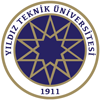 ULUSLARARASI ÖĞRENCİLER İÇİN MADDİ GÜVENCE BEYAN FORMU(LETTER OF MONETARY ASSURANCE FOR FOREIGN NATIONAL STUDENTS)..…. /..…. /20.………./……./…….(Gün/Ay/Yıl) doğumlu, ………...……..………………………………………. Uyruklu, …………………...................../…………..……………………… Yabancı Uyruklu Geçici T.C. Vatandaşlık Numaralı / Pasaport Numaralı…………….……………… oğlu/kızı (Aday öğrencinin Adı-Soyadı) ……………….………………………………………….'nin Yıldız Teknik Üniversitesi’nde öğrenim süresi boyunca tüm masraflarını karşılayabilecek maddi güvencem olduğunu ve bu öğrencinin tüm masraflarını karşılayacağımı beyan, kabul ve taahhüt ederim. I declare, accept, and assure that I have the monetary assurance to support ……………………………………………….……………(Name Surname of the nominee) born on                                .……/ .……/ .…… (Date/Month/Year) whose nationality is ………………..………………… with Temporary T.C. Citizenship Number for Foreign Nationals / Passport Number ……………………/…………………. during his/her study period at Yildiz Technical University.Taahhüt Eden Kişinin / Assured byAdı- Soyadı / Name – Surname	: ……………………………………………….……………………………………..İmza / Signature			: ……………………………………………….……………………………………..Pasaport No / Passport No		: ……………………………………………….……………………………………..YakınlıkDerecesi / Relationship	: ……………………………………………….……………………………………..Mesleği / Occupation			: ……………………………………………….……………………………………..EvAdresi / Addres 			: ……………………………………………….……………………………………..  .……………………………………………….…………………………………….Telefon Numarası / Phone Number	: ……………………………………………….……………………………………..E-posta / E-mail			: ……………………………………………….……………………………………..NOTER ONAYI / APPROVAL OF THE NOTARY